Arcus GP 2017/2018Arcus GP 2017/2018 är en ny öppen klubbtävling men en serie på 5 löpartävlingar inomhus i Arcushallen. Segraren får 10 poäng och övriga placeringar får 1 poäng enligt en fallande skala, maximala poängsumman blir 50 poäng för respektive Dam och Herrklass. Poängresultatet för varje lopp samt den totala ställningen redovisas kontinuerligt på Lulekamraternas hemsida.Tävling nr 1:		Måndag 171113 anmälan 19:30, start 19:45Sträcka: 3000 mTävling nr 2:		Tisdag 171212 anmälan 18:00, start 18:30Luciasprinten 1000 mTävling nr 3:		Måndag 180115 anmälan 19:30, start 19:45Sträcka: 1500 mTävling nr 4:		Måndag 180219 anmälan 19:30, start 19:45Sträcka: 800 mTävling nr 5:		Måndag 180312 anmälan 19:30, start 19:45Sträcka: 1609 mNummerlappar:	Anmälan och uthämtning av nummerlappar 15 min före start vid målområdetKostnad:	20 kr per deltävlingPriser: 	Prisutdelning sker efter sista deltävlingen 12 marsInfo/frågor:	, tel 0920-259120.Arrangör:		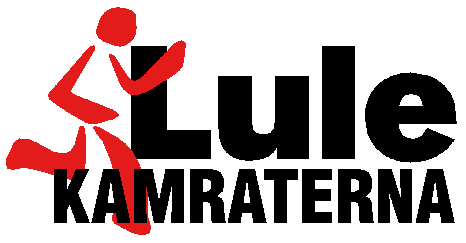 